广州南方学院VPN简版使用指南2022年7月10日本教程适用于windows7/8/8.1/10/11、Mac OS、安卓系统。不支持iPhone、ipad。如在安装和使用过程中遇到任何问题，请联系网络中心李老师：617873621.Windows系统VPN使用方法（1）专用VPN软件步骤1.下载FortiClient客户端FortiClientVPNSetup 64位系统
https://fortinet-public.s3.cn-north-1.amazonaws.com.cn/FortiClient_Download/FortiClient_6_2_3_and_6_2_4_windows_and_macos_system/FortiClient_v_6_2_4/FortiClientVPNSetup_6.2.4.0931_x64.exeFortiClientVPNSetup 32位系统
https://fortinet-public.s3.cn-north-1.amazonaws.com.cn/FortiClient_Download/FortiClient_6_2_3_and_6_2_4_windows_and_macos_system/FortiClient_v_6_2_4/FortiClientVPNSetup_6.2.4.0931.exe步骤2.安装 VPN软件（以6.2.4版本为例）双击打开下载的软件FortiClientVPNSetup.exe,若遇到系统提示“你要允许此应用对你的设备进行更改吗”的弹窗时，请选择“是”。进入FortiClient VPN程序安装向导，勾选“是的，我已经阅读并同意”许可协议，点击“下一步（N）”；在准备好安装在目标文件夹界面，选择软件安装位置（建议默认不修改），点击“下一步（N）”；在准备好安装FortiClient VPN界面，选择“安装（I）”，软件自动进入安装界面。最后进入FortiClient VPN安装向导已完成界面，点击“完成（F）”。步骤3.VPN程序设置双击桌面上“FortiClient VPN”应用程序快捷方式。在欢迎访问“FortiClient VPN”界面勾选确认使用此免费软件，并点击“确认”；进入“配置VPN”界面， 进入“新建VPN连接”配置页面，选择“SSL-VPN”，在连接名、描述、远程网关进行填写，其中连接名与描述请填写便于区分的字符，在远程网关填写vpn.nfu.edu.cn，并勾选“自定义端口”端口号改为“65443”，可参看下图配置，最后点击“保存”按钮。为便于下次使用，建议保存登录名，在“认证：”处选择“保存登录名”，并在“用户名”处输入，统一认证用户名（一般为工号）。此时您已完成VPN设置。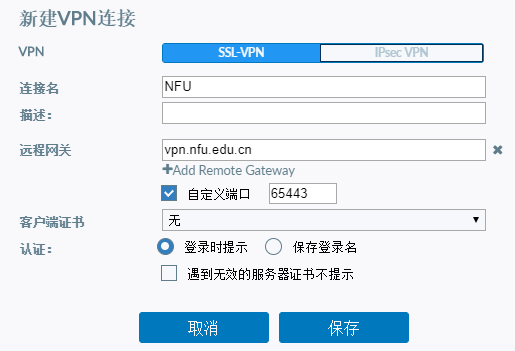 在VPN连接页面：VPN连接：选择设定好的名称，默认已选择；在用户名处填入统一认证帐号（一般为工号），在输入密码处输入统一认证密码（初始密码为身份证后8位）。最后点击“连接”进入VPN拨号。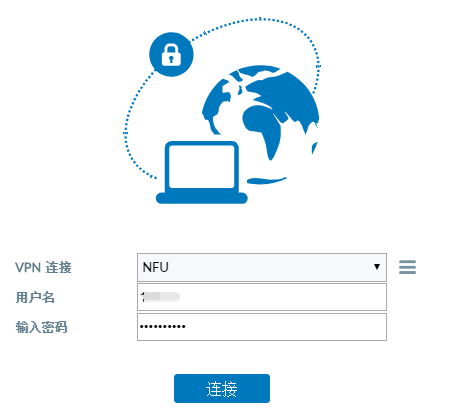 当拨号状态大约在40%时，提示安全警报，请选择“是（Y）”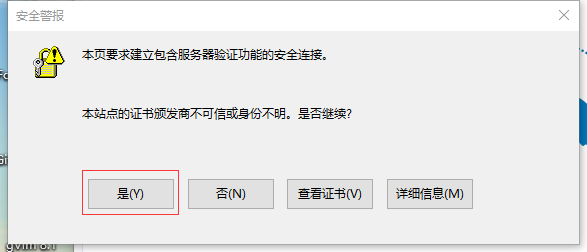 当VPN拨号状态达到100%时，VPN即拨号成功，此时您可以以校内身份访问校内外资源，如使用完毕建议“中断连接”。2.2 通用SSL VPN软件步骤1：下载客户端：https://fortinet-public.s3.cn-north-1.amazonaws.com.cn/FortiClient_Download/SSL-VPN-1-5-M-Windows_System_small_ssl_vpn_client/sslvpnclient_win_4.4.2333.exe步骤2：安装客户端使用管理员身份打开（鼠标右键以管理员身份运行）下载的sslvpnclient_win.exe软件（若直接双击可能出现 “Run as administrator”提示）；点击FortiClient SSLVPN Installer界面软件，点击“Install”,默认安装在C:\ProgramData\Microsoft\Windows\Start Menu\Programs\FortiClient。当程序提示“Done！”，程序安装完成，点击“Close”关闭对话框即可。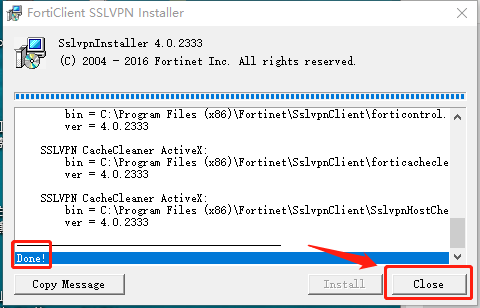 步骤3：配置VPN信息在软件默认安装位置C:\ProgramData\Microsoft\Windows\Start Menu\Programs\FortiClient，找到FortiClient SSLVPN；或直接在搜索栏直接搜索FortiClient SSLVPN；双击打开进入设置界面，设置方式有两种：方式（1）：直接按如下填写Server Address：vpn.nfu.edu.cn                        Username：统一认证用户名（工号）                        Password:统一认证密码（初始密码为身份证后8位）方式（2）点击左下角Settings…New Connection…            Connection Name:VPN        (可自行命名其他)                Description:           (自行填写描述，可不填)             Server Address:vpn.nfu.edu.cn:65443  (注意：须用英文输入法半角输入)             Do not warn about …           :不勾选                  User Name:统一认证用户名（工号）Password:统一认证密码（初始密码为身份证后8位）Ps:记得点击“OK”保存设置完成后，点击“Connect”,在40%时系统提示“安全警报”点击“是（Y）”，待100%时，连接成功。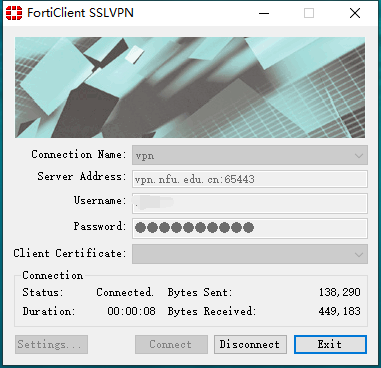 2.Mac OS 系统VPN使用步骤1.下载MAC版本FortiClient客户端FortiClient v6.2.4 AWS下载地址:
FortiClientVPNSetup_6.2.4_724_macosx
https://fortinet-public.s3.cn-north-1.amazonaws.com.cn/FortiClient_Download/FortiClient_6_2_3_and_6_2_4_windows_and_macos_system/FortiClient_v_6_2_4/FortiClientVPNSetup_6.2.4.724_macosx.dmg
FortiClient v6.2.3 AWS下载地址:
FortiClientVPNSetup_6.2.3.707_macosx
https://fortinet-public.s3.cn-north-1.amazonaws.com.cn/FortiClient_Download/FortiClient_6_2_3_and_6_2_4_windows_and_macos_system/FortiClient_v_6_2_3/FortiClientVPNSetup_6.2.3.707_macosx.dmgFortiClient v6.0.9 AWS下载地址:
FortiClient 6.0.9_vpnonly
https://fortinet-public.s3.cn-north-1.amazonaws.com.cn/FortiClient_Download/FortiClient_6_0_9_windows_and_macos_system/FortiClient+6.0.9_vpnonly.dmg步骤2. VPN客户端安装（以6.2.4版为例）下载完成后， 双击打开“FortiClientVPNSetup.dmg”程序,找到Install图标，双击打开，进入安装界面；在欢迎使用“FortiClient”安装器界面，点击“继续”；在“软件许可协议”中认真阅读软件许可协议后，点击“继续”；点击“软件许可协议”中的“继续”后，系统弹出是否同意“软件许可协议”中的条款，若同意请点击“同意”，若不同意请点击“不同意”，此处请点击“同意”；同意条款后，程序进入软件安装目录，点击“安装”。如不希望安装在默认目录，请点击“自定义”选择所需的安装位置进行安装。点击“安装后”，系统提示是否允许安装，此处请输入系统密码或使用触控ID（仅带触控ID电脑支持），软件自动进入安装阶段，等待软件安装完成。点击“关闭”。步骤3：VPN软件初始设置。在 Launchpad找到“ForiClient”应用程序，点击打开；在欢迎访问“FortiClient VPN”界面勾选确认使用此免费软件，并点击“确认”；进入“配置VPN”界面， 进入“新建VPN连接”配置页面，选择“SSL-VPN”，在连接名、描述、远程网关进行填写，其中连接名与描述请填写便于区分的字符，在远程网关填写vpn.nfu.edu.cn，并勾选“自定义端口”端口号改为“65443”，可参看下图配置，最后点击“保存”按钮。为便于下次使用，建议保存登录名，在“认证：”处选择“保存登录名”，并在“用户名”处输入，统一认证用户名（一般为工号）。此时您已完成VPN设置。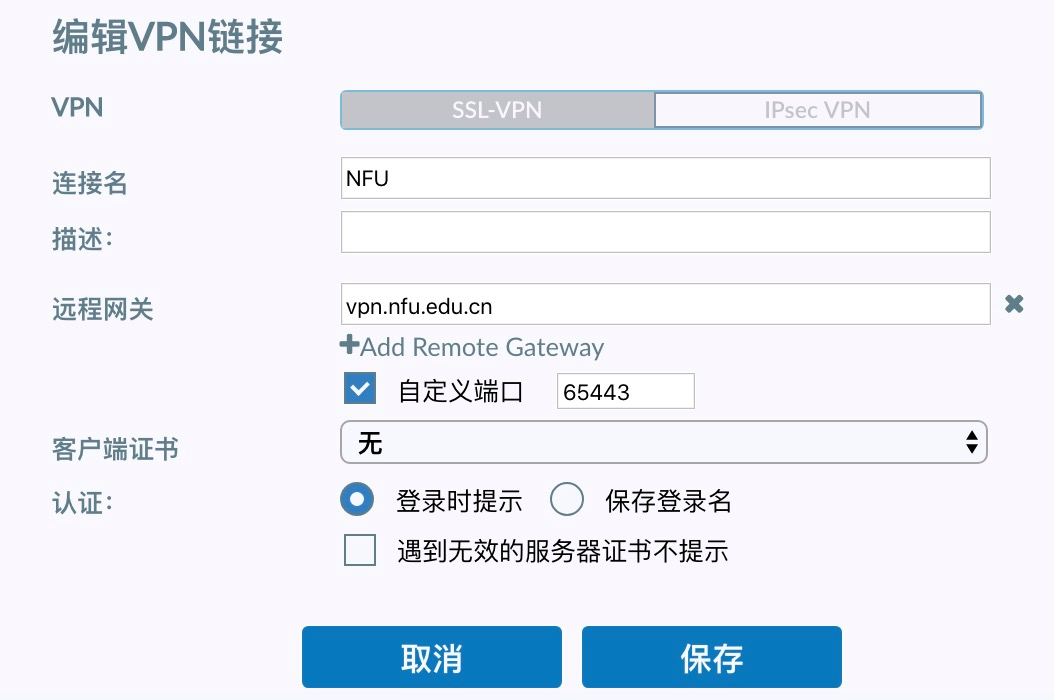 最后，选择“VPN连接”并输入用户名与密码，点击“连接”。软件连接成功后，提示相关信息。此时恭喜你，你已经可以以校园内网身份访问校内、校外网资源。当VPN使用完毕时，请点击“中断连接”退出VPN。3.安卓版VPN使用步骤1.下载安卓版本FortiClient客户端：https://fortinet.egnyte.com/dd/tl2s6yBryl/步骤2.软件安装：点击打开程序安装软件步骤3：安装完成后 ，找到FortiClent软件，打开后，进行相关参数设置。新建VPN填入VPN名称，并选择VPN类型为SSL VPN，最后点击“创建”；填入服务器名：vpn.nfu.edu.cn；填入端口：65443，填入用户名：（统一认证帐号）；其他默认，无需修改，最后点击返回点击“连接”，在弹出界面上输入统一认证密码，连接成功后，显示当前会话、远端、本地等相关信息。如需保存密码，在登录成功后，然后断开连接，点击“设置”，此时将在配置界面出现密码，填入密码即可。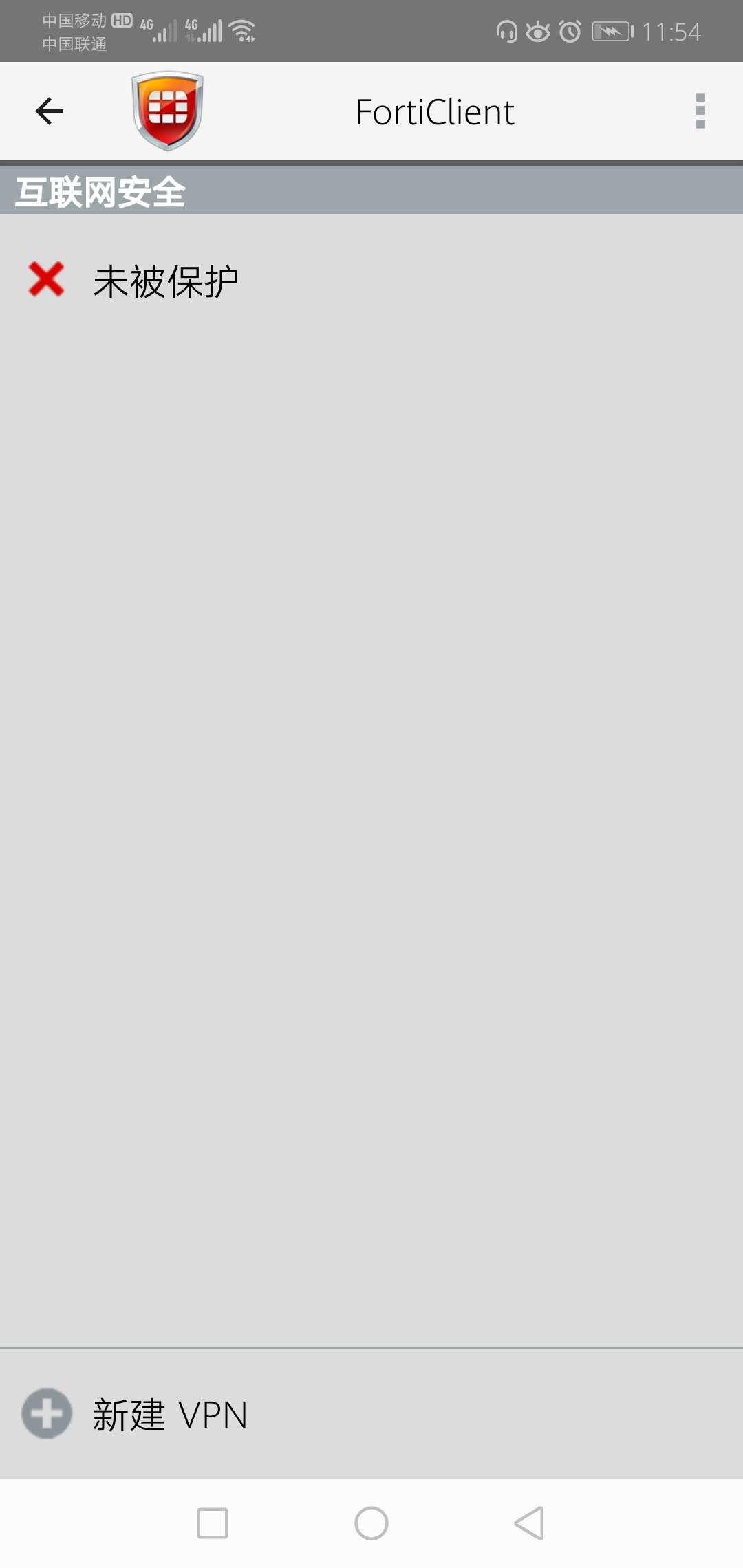 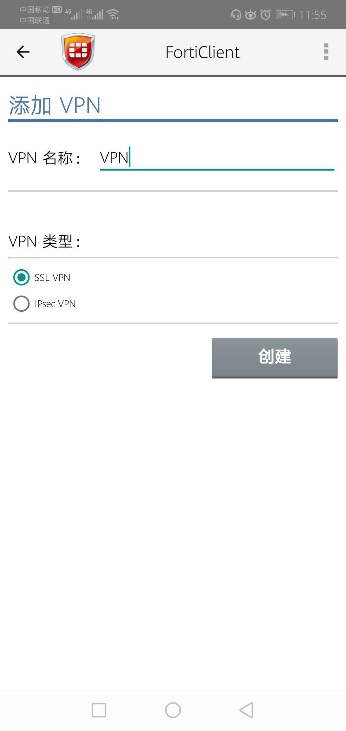 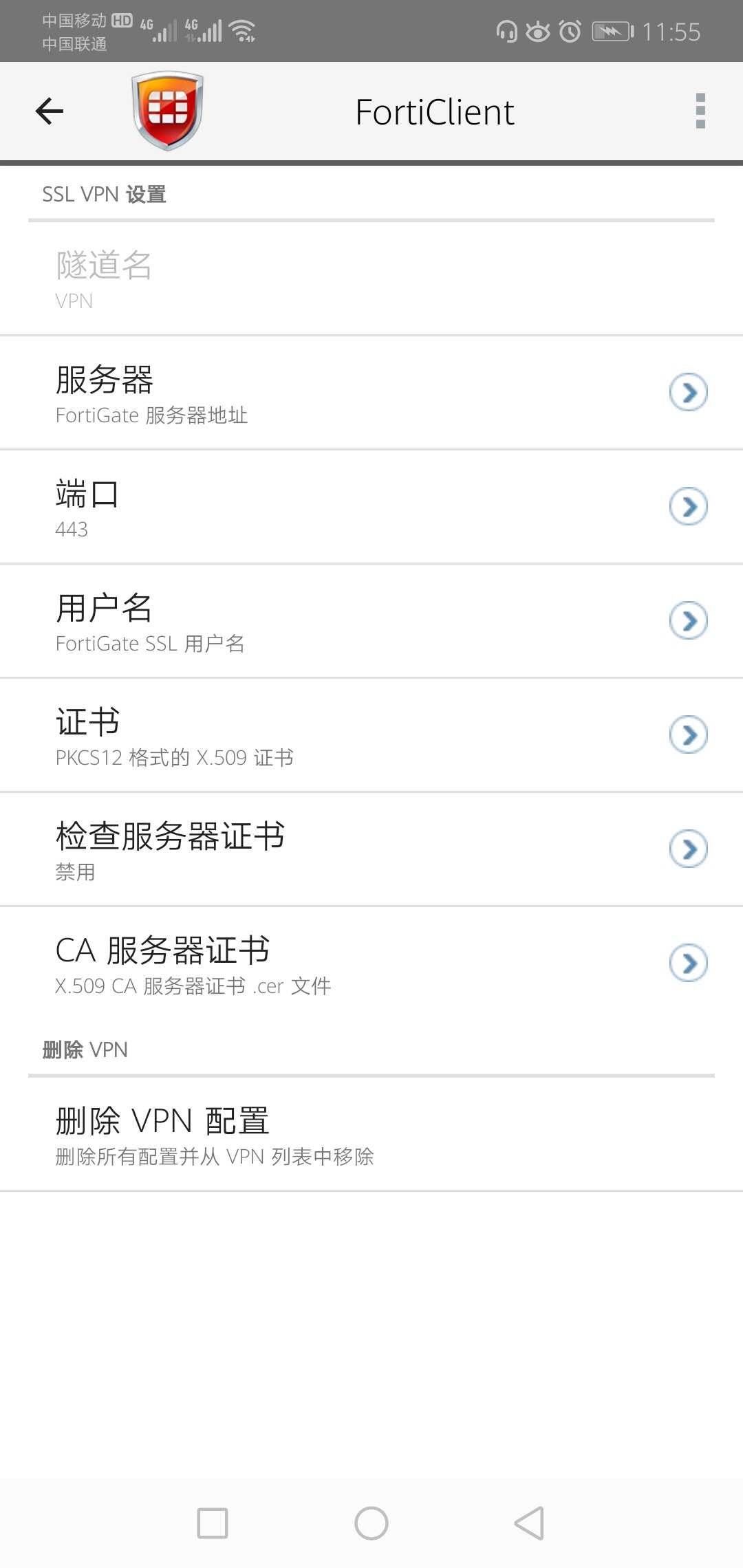 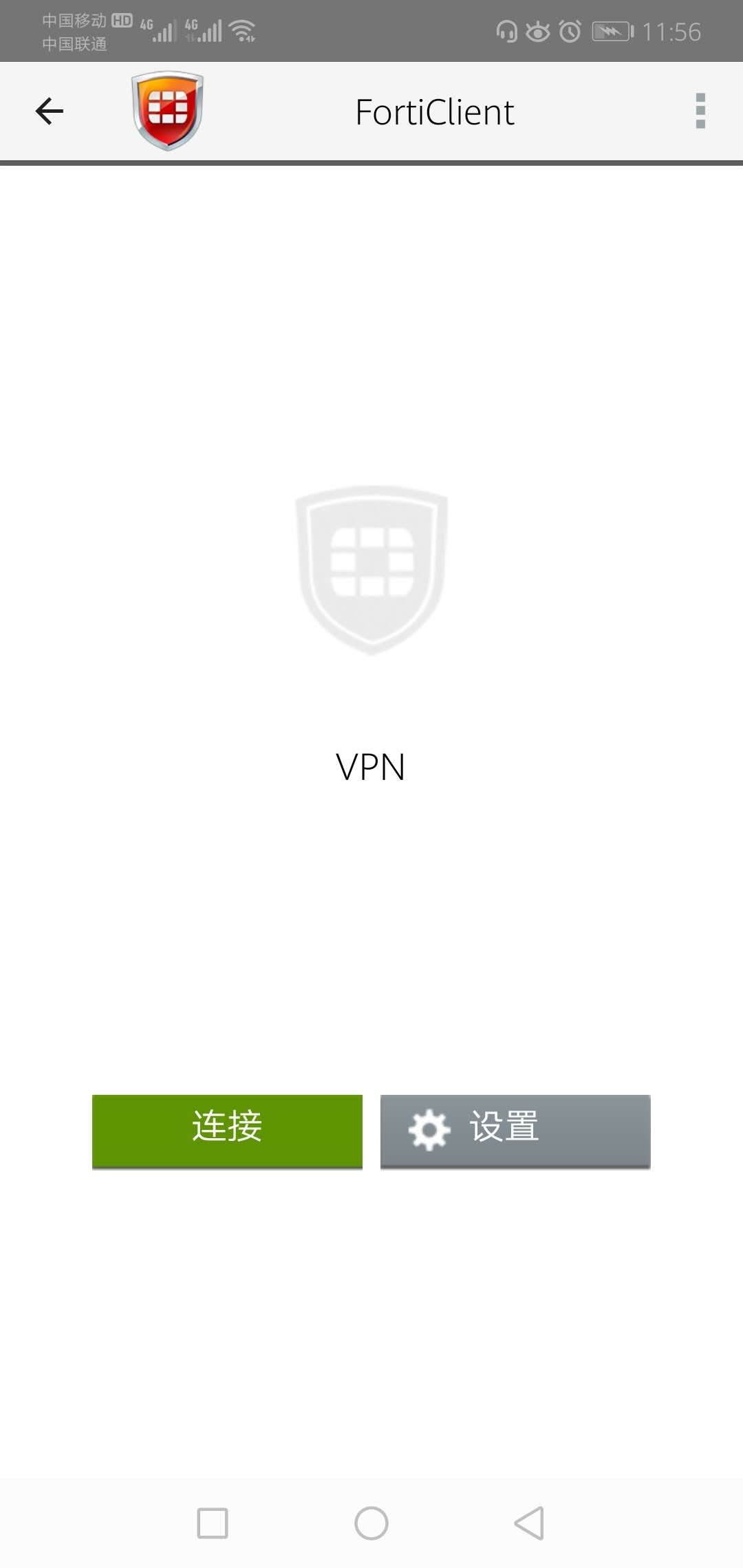 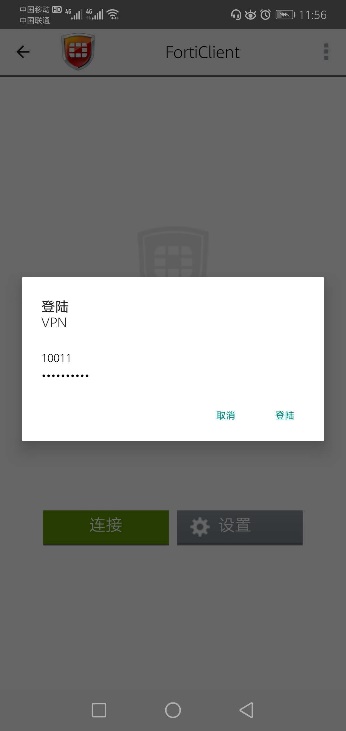 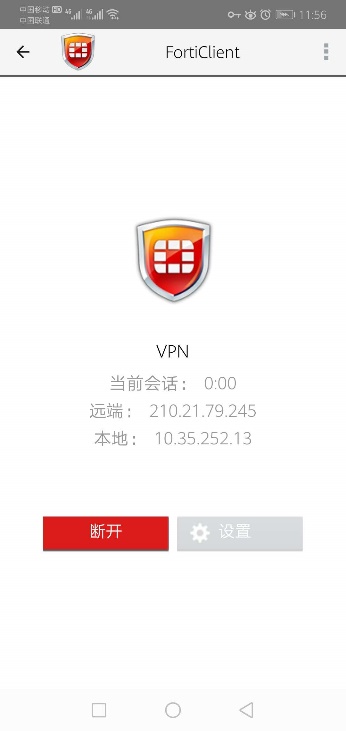 注：手机版不太稳定，容易出各类问题。